Tips! 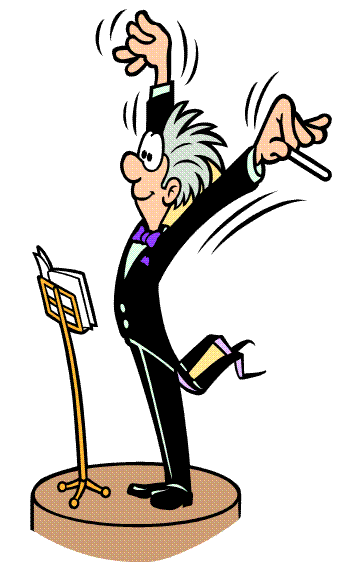 Hoe kan je spanning opbouwen? zo lang mogelijk stil speleneerst traag en dan steeds vluggeraf en toe vertragenop het einde een harde knalniet allemaal tegelijk beginnensteeds instrumenten laten bijkomenaf en toe niet spelen (stiltemoment inbouwen)geluiden nabootsen die je doen denken aan iets (bv. een druppelende kraan)stemgeluiden toevoegen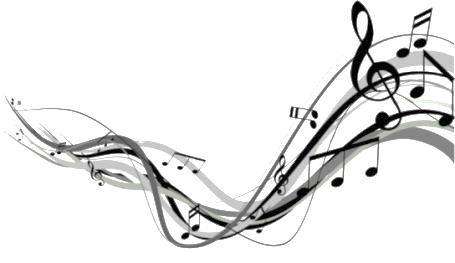 